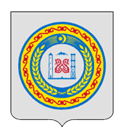 АДМИНИСТРАЦИЯ ГЕРМЕНЧУКСКОГО СЕЛЬСКОГО ПОСЕЛЕНИЯ ШАЛИНСКОГО МУНИЦИПАЛЬНОГО РАЙОНА ЧЕЧЕНСКОЙ РЕСПУБЛИКИНОХЧИЙН РЕСПУБЛИКАН ШЕЛАН МУНИЦИПАЛЬНИ К1ОШТАН ГЕРМЧИГ ЮЬРТАН АДМИНИСТРАЦИП О С Т А Н О В Л Е Н И Е	«___» _____2022г.                      с. Герменчук				 № ____Об утверждении Плана мероприятий по противодействию нелегальной миграции на территории Герменчукского сельского поселения на 2022-2024 годаВ соответствии с Федеральным законом «О гражданстве Российской Федерации» от 31 мая 2002 года № 62-ФЗ, Федеральным законом от 18 июля 2006 № 109-ФЗ «О миграционном учете иностранных граждан и лиц без гражданства в Российской Федерации», Федеральным законом от 25 июля 2002 № 115-ФЗ «О правовом положении иностранных граждан в Российской Федерации», Жилищного кодекса Российской Федерации, Устава Герменчукского сельского поселения, в целях противодействия незаконной миграции на территории поселения администрация Герменчукского сельского поселения постановляет:Утвердить План мероприятий по противодействию нелегальной миграции на территории Герменчукского сельского поселения, согласно приложению.2.	Постановление разместить на официальном сайте администрация Герменчукского сельского поселения в сети Интернет.3.	Контроль за исполнением постановления оставляю за собой4. 	Настоящее постановление подлежит направлению в прокуратуру Шалинского района и в Администрацию Главы и Правительства Чеченской Республики для включения в регистр муниципальных нормативных правовых актов Чеченской Республики в порядке, определенном Законом Чеченской Республики от 15 декабря 2009 года № 71-рз «О порядке организации и ведения регистра муниципальных нормативных правовых актов Чеченской Республики».Глава администрации Герменчукскогосельского поселения 								    А.М. ЗулаевПриложение к постановлению администрации Герменчукского сельского поселенияот 19.05. 2022 г. № 8.1План мероприятийпо противодействию нелегальной миграции на территорииГерменчукского сельского поселения на 2022-2024 года1.Характеристика проблемыНелегальная миграция, по сути, стала устойчивым и масштабным явлением для России, оказывающим значительное влияние на социально-экономические и политические процессы, в ряде случаев имеющие также негативные последствия. Недаром в стратегии национальной безопасности Российской федерации до 2020 года было отмечено, что неконтролируемая миграция способствует усилению националистических настроений, политического и религиозного насильственного экстремизма, этносепаратизма и создает условия для возникновения конфликтов.Обеспечение условий для решения вопросов регулирования миграционных процессов с учетом законодательства Российской Федерации, законодательства Чеченской Республики в сфере миграции. Оптимизация объема и структуры миграционных потоков в целях устойчивого социально-экономического и демографического развития сельского поселения:- исключение случаев проявления социальной, расовой, национальной и религиозной розни;-минимизация фактов проявления превосходства либо неполноценности человека по признаку его социально расовой, национальной, религиозной, языковой принадлежности или отношения к религии;- исключения случаев нарушения прав, свобод и интересов человека и гражданина в зависимости от его социально расовой, национальной, религиозной, языковой принадлежности или отношения к религии;- выявлению и пресечению деятельности этнических преступных группировок, используемых в террористических целях.Цели и задачи мероприятийОсновными целями Плана мероприятий являются:-обеспечение эффективного регулирования внешней миграции на территории сельского поселения, соответствия параметров стратегии социально-экономического и демографического развития сельского поселения;- противодействия незаконной миграции.Условиями достижения целей Плана мероприятий является решение следующих задач:-формирование полной, достоверной, оперативной и актуальной информации о перемещении иностранных граждан;- сокращение преступлений, совершенных иногородними и иностранными гражданами.Реализацию мероприятий предполагается осуществить в течение 3-х лет (2021-2023годы) без разделения на этапы, поскольку меры по профилактике правонарушений и борьбе с преступностью необходимо осуществлять постоянно.Для достижения поставленных целей Плана мероприятий предусмотрено:-обеспечение условий для решения вопросов регулирования внешней миграции с учетом законодательства Российской Федерации и международных обязательств Российской федерации в сфере миграции.Ожидаемые результатыРеализация Плана позволит:-обеспечить органы местного самоуправления объективной информацией об объемах и структуре миграционных потоков с целью принятия адекватных мер по регулированию миграционных процессов;-снизить риск возникновения конфликтных ситуаций среди населения сельского поселения в результате миграции.Перечень мероприятийСистема Плана мероприятий (Приложение 1) представляет собой комплекс согласованных мер, призванных обеспечить осуществление цели и задач. Мероприятия спланированы в соответствии с требованиями законодательных актов Российской Федерации в сфере миграции, Концепции регулирования миграционных процессов, одобренных Правительством Российской Федерации.Основные мероприятия включают:- проведение мониторинга миграционной ситуации в сельском поселении с учетом оценки и анализа сложившейся обстановки;- осуществления комплекса мероприятий по выявлению и пресечению нарушений миграционного законодательства;- формирование общественного мнения, способствующего адаптации и интеграции законных мигрантов, и пресечению нелегальной миграции.5. Сроки реализацииСрок реализации Плана мероприятий – с 01.01.2022 г. по 31.12.2024 г.Описание последствийОсновной социально-экономический эффект от реализации Плана мероприятий состоит в повышении эффективной работы администрации сельского поселения и правоохранительных органов по сохранению стабильной, прогнозируемой и управляемой миграционной ситуации в сельском поселении, а также формированию у жителей терпимого отношения к мигрантам.Сохранение стабильности миграционной ситуации позволит успешно решать социально-экономические задачи, станет благоприятным фактором для успешного развития экономики сельского поселения и решения острых социальных проблем. Мероприятия по противодействию нелегальной миграции на территории Герменчукского сельского поселения на 2022-2024 годы№ п\пНаименование мероприятияСрок исполнения исполнитель1Проведение мониторинга и оценки миграционной ситуации в сельском поселении и подготовка предложений по ее стабилизации2022-2024ггАдминистрация Герменчукского сельского поселения2Проведение работы по разъяснению работодателям и иностранным гражданам порядка осуществления временной трудовой деятельности на территории сельского 2022-2024ггАдминистрация Герменчукского сельского поселения, ТОП ОМВД по Шалинскому району3Провести мероприятия по выявлению и пресечению фактов использования предприятиями, организациями и индивидуальными предпринимателями труда незаконных мигрантов и иностранных граждан, осуществляющих трудовую деятельность без соответствующего разрешения2022-2024ггАдминистрация Герменчукского сельского поселения, ТОП ОМВД  по Шалинскому району4Провести анализ миграционной правоприменительной практики в сельском поселении на основе изучения (мониторинга) применения федеральных законов и других нормативно правовых актов, регулирующих отношения в сфере миграции2021-2022 гг.Администрация Герменчукского сельского поселения5Создать актуальный банк данных по учету иностранных граждан, временно или постоянно проживающих на территории сельского поселения 2022 годАдминистрация Герменчукского сельского поселения6Обеспечить контроль за эксплуатацией и содержанием жилищного фонда. Осуществление инвентаризации за пустующими строениями, реконструируемых жилых домов, принятие мер по исключению возможности проникновения и проживания в них иностранных граждан2022-2024 гг. Администрация Герменчукского сельского поселения7Обеспечить в установленном порядке уведомление органов миграционной службы о прибытии иностранных граждан на территорию сельского поселения 2022-2024 гг.Администрация Герменчукского сельского поселения8В целях реализации положений миграционного законодательства, профилактики террористической, экстремистской и иной противоправной деятельности, осуществлять комплекс мероприятий по проверке нахождения на территории и в окружении объектов возможных террористических устремлений иностранных граждан и граждан из регионов с нестабильной социально- политической обстановкой 2022-2024 гг.Администрация Герменчукского сельского поселения